附件1： 上海市“星光计划”第十届职业院校职业技能大赛“机械装配技术”项目样题场 次：         赛 位 号：          开始时间：        结束时间：注意事项:1. 本试卷总分为100分，竞赛时间为4小时。2．参赛选手首先按要求在试卷上填写场次、工位号等信息，不要在样卷上乱写乱画。3．参赛选手如果对试卷内容有疑问，应当先举手示意，等待裁判人员前来处理。4．选手在竞赛过程中应遵守竞赛规则和安全操作规程，如有违反按照相关规定处理。5．在竟赛过程中，选手完成该项目内容，应示意裁判，在裁判的监督下测量出数值并由裁判作记录，该数值只有一次测量机会，一经确定不得修改，作为该项目的评分依据。表格中数据文字，涂改后无效。6．试车时必须得到裁判的允许后，才能通电试运行；若装配不完整，则不允许试运行，试车项不得分，严禁带电操作。7．所有项目的监督检测时间都纳入竞赛时间，不另行增加时间。8．未经裁判核实的数据都是无效数值，该项目不得分。9．竞赛结束选手按照竞赛规范要求完成工量具及周边整理。一、自动钻床进给机构根据图纸选择合适的装配工艺，正确完成自动钻床进给机构的拆卸、装配与调整。（1）装配要求（2）过程检测与记录选手自检后，把数值填入相应的表格，并举手示意，操作演示给裁判确认。二、 精密分度头机构的装配与调试根据图纸选择合适的装配工艺，正确完成精密分度头机构的装配与调整。（1）装配要求（2）过程检测与记录选手自检后，把数值填入相应的表格，并举手示意，操作演示给裁判确认。三、 变速动力箱部件的装配与调试根据图纸选择合适的装配工艺，正确完成变速动力箱部件的装配与调整。（1）装配要求（2）过程检测与记录选手自检后，把数值填入相应的表格，并举手示意，操作演示给裁判确认。四、机械设备的装配与调整根据图纸选择合适的装配工艺，正确完成机械设备的装配与调整。（1）装配要求（2）过程检测与记录选手自检后，把数值填入相应的表格，并举手示意，操作演示给裁判确认。五、职业素养零部件名称零部件名称自动钻床进给机构自动钻床进给机构零部件图号附图四技术资料设备总装图/自动钻床进给机构部件装配图设备总装图/自动钻床进给机构部件装配图设备总装图/自动钻床进给机构部件装配图设备总装图/自动钻床进给机构部件装配图设备总装图/自动钻床进给机构部件装配图序号项目项目内容及要求内容及要求内容及要求1准备工作准备工作工、量具准备；合理安排拆装工艺流程。工、量具准备；合理安排拆装工艺流程。工、量具准备；合理安排拆装工艺流程。2自动钻床进给机构的拆卸自动钻床进给机构的拆卸完成自动钻床进给机构的拆卸（全部拆为单个零件），完成后参赛选手应举手示意，由裁判签字确认。完成自动钻床进给机构的拆卸（全部拆为单个零件），完成后参赛选手应举手示意，由裁判签字确认。完成自动钻床进给机构的拆卸（全部拆为单个零件），完成后参赛选手应举手示意，由裁判签字确认。3零件清洗零件清洗清洗、清理配合面。清洗、清理配合面。清洗、清理配合面。4直线导轨（31）安装直线导轨（31）安装1）导轨（31）与自动钻床进给机构用底板（30）指定基准面A的平行度≤0.01mm；2）两直线导轨之间的平行度≤0.01mm。3）导轨螺丝锁紧可靠，锁紧力矩3.2N.m≥F≥2.75N.m1）导轨（31）与自动钻床进给机构用底板（30）指定基准面A的平行度≤0.01mm；2）两直线导轨之间的平行度≤0.01mm。3）导轨螺丝锁紧可靠，锁紧力矩3.2N.m≥F≥2.75N.m1）导轨（31）与自动钻床进给机构用底板（30）指定基准面A的平行度≤0.01mm；2）两直线导轨之间的平行度≤0.01mm。3）导轨螺丝锁紧可靠，锁紧力矩3.2N.m≥F≥2.75N.m5圆柱凸轮（24）组件圆柱凸轮（24）组件1）用轴承座检测芯棒调整圆柱凸轮（24）两端轴承座内孔的等高≤0.02mm；2）用轴承座检测芯棒调整圆柱凸轮（24）两端轴承座内孔与基准导轨的平行度≤0.02mm3）用轴承座检测芯棒调整圆柱凸轮（24）两端轴承座内孔与两导轨的对称度≤0.02mm4）圆柱凸轮（24）轴线与基准导轨的平行度≤0.02mm；5）圆柱凸轮（24）轴线与两导轨的对称度≤0.02mm。1）用轴承座检测芯棒调整圆柱凸轮（24）两端轴承座内孔的等高≤0.02mm；2）用轴承座检测芯棒调整圆柱凸轮（24）两端轴承座内孔与基准导轨的平行度≤0.02mm3）用轴承座检测芯棒调整圆柱凸轮（24）两端轴承座内孔与两导轨的对称度≤0.02mm4）圆柱凸轮（24）轴线与基准导轨的平行度≤0.02mm；5）圆柱凸轮（24）轴线与两导轨的对称度≤0.02mm。1）用轴承座检测芯棒调整圆柱凸轮（24）两端轴承座内孔的等高≤0.02mm；2）用轴承座检测芯棒调整圆柱凸轮（24）两端轴承座内孔与基准导轨的平行度≤0.02mm3）用轴承座检测芯棒调整圆柱凸轮（24）两端轴承座内孔与两导轨的对称度≤0.02mm4）圆柱凸轮（24）轴线与基准导轨的平行度≤0.02mm；5）圆柱凸轮（24）轴线与两导轨的对称度≤0.02mm。6角接触轴承（4）角接触轴承（4）根据图纸选择轴承安装方式、测量轴承游隙并计算内外隔环的厚度。根据图纸选择轴承安装方式、测量轴承游隙并计算内外隔环的厚度。根据图纸选择轴承安装方式、测量轴承游隙并计算内外隔环的厚度。7钻夹头用轴（8）钻夹头用轴（8）检测钻夹头用轴（8）的轴向窜动允差≤0.02mm，径向跳动允差≤0.02mm。检测钻夹头用轴（8）的轴向窜动允差≤0.02mm，径向跳动允差≤0.02mm。检测钻夹头用轴（8）的轴向窜动允差≤0.02mm，径向跳动允差≤0.02mm。自动钻床进给机构装调过程考核内容自动钻床进给机构装调过程考核内容自动钻床进给机构装调过程考核内容自动钻床进给机构装调过程考核内容自动钻床进给机构装调过程考核内容序号项目要求自检记录备注1自动钻床进给机构完成自动钻床进给机构的拆卸（全部拆为散件）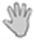 2直线导轨（31）安装导轨（31）与底板（30）指定基准面A的平行度≤0.01mm2直线导轨（31）安装两直线导轨之间的平行度≤0.01mm3圆柱凸轮（24）组件两轴承座内孔的等高≤0.02mm；3圆柱凸轮（24）组件检测芯棒平行度≤0.02mm3圆柱凸轮（24）组件检测芯棒对称度≤0.02mm3圆柱凸轮（24）组件圆柱凸轮（24）平行度≤0.02mm3圆柱凸轮（24）组件圆柱凸轮（24）对称度≤0.02mm4角接触轴承（4）测量角接触轴承的游隙，选择合理内外隔圈，确定轴承安装形式1.游隙值：4角接触轴承（4）测量角接触轴承的游隙，选择合理内外隔圈，确定轴承安装形式2.内隔圈厚度：4角接触轴承（4）测量角接触轴承的游隙，选择合理内外隔圈，确定轴承安装形式3.外隔环厚度：4角接触轴承（4）测量角接触轴承的游隙，选择合理内外隔圈，确定轴承安装形式4.轴承安装形式：7钻夹头用轴（8）轴向窜动允差≤0.02mm7钻夹头用轴（8）径向跳动允差≤0.02mm零部件名称零部件名称精密分度头机构精密分度头机构零部件图号附图三、七技术资料设备总装图/精密分度头机构装配图设备总装图/精密分度头机构装配图设备总装图/精密分度头机构装配图设备总装图/精密分度头机构装配图设备总装图/精密分度头机构装配图序号项目项目内容及要求内容及要求内容及要求1准备工作准备工作工、量具准备；合理安排拆装工艺流程。工、量具准备；合理安排拆装工艺流程。工、量具准备；合理安排拆装工艺流程。2蜗杆、离合器蜗杆、离合器完成蜗杆、离合器轴的拆卸，拆为散件。★蜗杆（22）两端的圆锥滚子轴承（21）可以不进行拆卸完成蜗杆、离合器轴的拆卸，拆为散件。★蜗杆（22）两端的圆锥滚子轴承（21）可以不进行拆卸完成蜗杆、离合器轴的拆卸，拆为散件。★蜗杆（22）两端的圆锥滚子轴承（21）可以不进行拆卸3零件清洗零件清洗对零件进行清理与清洗。对零件进行清理与清洗。对零件进行清理与清洗。4蜗杆（22）蜗杆（22）调整蜗杆（22）的轴向窜动≤0.03mm。调整蜗杆（22）的轴向窜动≤0.03mm。调整蜗杆（22）的轴向窜动≤0.03mm。5法兰盘1（50）法兰盘1（50）调整法兰盘1（50）的端面跳动≤0.05mm。调整法兰盘1（50）的端面跳动≤0.05mm。调整法兰盘1（50）的端面跳动≤0.05mm。6牙嵌式电磁离合器（51）牙嵌式电磁离合器（51）调整牙嵌式电磁离合器（51）的同轴度≤0.04mm；左右两部分配合间隙0.3mm≤ x≤0.5mm。调整牙嵌式电磁离合器（51）的同轴度≤0.04mm；左右两部分配合间隙0.3mm≤ x≤0.5mm。调整牙嵌式电磁离合器（51）的同轴度≤0.04mm；左右两部分配合间隙0.3mm≤ x≤0.5mm。7四个夹具调整四个夹具调整调整四个夹具，在偏心轮的死点位置使工件夹紧，同时调整钻卡头用轴（8）与夹具测量芯棒之间的同轴度≤0.04mm。调整四个夹具，在偏心轮的死点位置使工件夹紧，同时调整钻卡头用轴（8）与夹具测量芯棒之间的同轴度≤0.04mm。调整四个夹具，在偏心轮的死点位置使工件夹紧，同时调整钻卡头用轴（8）与夹具测量芯棒之间的同轴度≤0.04mm。精密分度头机构装调过程考核内容精密分度头机构装调过程考核内容精密分度头机构装调过程考核内容精密分度头机构装调过程考核内容精密分度头机构装调过程考核内容序号项目要求自检记录备注1蜗杆、离合器完成蜗杆、离合器轴的拆卸，拆为散件。★蜗杆（22）两端的圆锥滚子轴承（21）可以不进行拆卸2蜗杆（22）蜗杆（22）的轴向窜动≤0.03mm3法兰盘1（50）端面跳动≤0.05mm4牙嵌式电磁离合器（51）同轴度≤0.04mm4牙嵌式电磁离合器（51）左右两部分配合间隙0.3mm≤ x≤0.5mm5四个夹具调整偏心轮死点位置的调整5四个夹具调整调整钻卡头用轴（8）与夹具测量芯棒之间的同轴度≤0.04mm5四个夹具调整调整钻卡头用轴（8）与夹具测量芯棒之间的同轴度≤0.04mm5四个夹具调整调整钻卡头用轴（8）与夹具测量芯棒之间的同轴度≤0.04mm5四个夹具调整调整钻卡头用轴（8）与夹具测量芯棒之间的同轴度≤0.04mm零部件名称零部件名称变速动力箱变速动力箱零部件图号附图二技术资料设备总装图/变速动力箱部件装配图设备总装图/变速动力箱部件装配图设备总装图/变速动力箱部件装配图设备总装图/变速动力箱部件装配图设备总装图/变速动力箱部件装配图序号项目项目内容及要求内容及要求内容及要求1准备工作准备工作准备工、量具；安排拆装工艺流程。准备工、量具；安排拆装工艺流程。准备工、量具；安排拆装工艺流程。2输入轴（28）输入轴（28）完成变速动力箱齿轮箱内输入轴（28）的拆卸（拆为单个零件）完成变速动力箱齿轮箱内输入轴（28）的拆卸（拆为单个零件）完成变速动力箱齿轮箱内输入轴（28）的拆卸（拆为单个零件）3清洗零件清洗零件清洗、清理配合面。清洗、清理配合面。清洗、清理配合面。4齿侧间隙齿侧间隙利用压铅丝法调整变速动力箱用大锥齿轮（36）与动力箱用小锥齿轮（39）之间的齿侧间隙0.05mm≤ x≤0.10mm。利用压铅丝法调整变速动力箱用大锥齿轮（36）与动力箱用小锥齿轮（39）之间的齿侧间隙0.05mm≤ x≤0.10mm。利用压铅丝法调整变速动力箱用大锥齿轮（36）与动力箱用小锥齿轮（39）之间的齿侧间隙0.05mm≤ x≤0.10mm。5齿轮调整齿轮调整调整齿轮箱内大齿轮（一）（1）与齿轮箱内小齿轮（35）的端面轴向错位量≤0.5mm。调整齿轮箱内大齿轮（一）（1）与齿轮箱内小齿轮（35）的端面轴向错位量≤0.5mm。调整齿轮箱内大齿轮（一）（1）与齿轮箱内小齿轮（35）的端面轴向错位量≤0.5mm。6大带轮（31）大带轮（31）检测调整大带轮（31）的径向跳动允差≤0.05mm。检测调整大带轮（31）的径向跳动允差≤0.05mm。检测调整大带轮（31）的径向跳动允差≤0.05mm。7变速动力箱的安装变速动力箱的安装安装后，变速动力箱运转灵活，齿轮啮合正确，传动平稳。安装后，变速动力箱运转灵活，齿轮啮合正确，传动平稳。安装后，变速动力箱运转灵活，齿轮啮合正确，传动平稳。变速动力箱部件装调过程考核内容变速动力箱部件装调过程考核内容变速动力箱部件装调过程考核内容变速动力箱部件装调过程考核内容变速动力箱部件装调过程考核内容序号项目要求自检记录备注1输入轴拆装完整、工具选用合理、步骤规范2齿侧间隙齿侧间隙0.05mm≤ x≤0.10mm3齿轮调整端面轴向错位量≤0.5mm。4 大带轮（31）径向跳动允差≤0.05mm零部件名称零部件名称机械设备（整体）机械设备（整体）部件图号附图一、五、六技术资料设备总装图 /自动打标机部件图/齿轮齿条部件图/变速动力箱部件图/自动钻床进给机构部件图设备总装图 /自动打标机部件图/齿轮齿条部件图/变速动力箱部件图/自动钻床进给机构部件图设备总装图 /自动打标机部件图/齿轮齿条部件图/变速动力箱部件图/自动钻床进给机构部件图设备总装图 /自动打标机部件图/齿轮齿条部件图/变速动力箱部件图/自动钻床进给机构部件图设备总装图 /自动打标机部件图/齿轮齿条部件图/变速动力箱部件图/自动钻床进给机构部件图序号项目项目内容及要求内容及要求内容及要求1准备工作准备工作准备工、量具。准备工、量具。准备工、量具。2自动打标机自动打标机1）调整离合器总成的六角凸轮位置使曲轴在最远端停止。2）安装后，自动打标机运转灵活，传动平稳。1）调整离合器总成的六角凸轮位置使曲轴在最远端停止。2）安装后，自动打标机运转灵活，传动平稳。1）调整离合器总成的六角凸轮位置使曲轴在最远端停止。2）安装后，自动打标机运转灵活，传动平稳。3自动钻床进给机构自动钻床进给机构调整导柱（19）与圆柱凸轮（24）的位置精度转动圆柱凸轮使钻孔部分来回运动自如。调整导柱（19）与圆柱凸轮（24）的位置精度转动圆柱凸轮使钻孔部分来回运动自如。调整导柱（19）与圆柱凸轮（24）的位置精度转动圆柱凸轮使钻孔部分来回运动自如。4总体调整总体调整1）调整小带轮（7）和大带轮（31）的端面共面量允差≤0.3mm，并调整两根三角带的张紧度。2）调整自动钻床进给机构（12）与工作台转盘（7）的配合要求，符合设备的工作原理要求，并修配自动钻床进给机构控制电磁离合器用凸轮（20）使电磁离合器控制工作台准确四分度。3）联接离合器用大齿轮（52）和与之相啮合的联接离合器用小齿轮（73）的两端面轴向错位量≤1mm，两齿轮的齿侧间隙0.03mm≤ x≤0.08mm。4）装配调整齿轮齿条传动机构连杆上调节杆（16）的高度位置使自动打标机实现一次打标的动作，并调整与工作台转盘（7）的配合符合设备的工作原理要求。5）调整钻夹头用轴（8）与夹具安装盘盘（14）的垂直度允差≤0.05mm。6）调整好设备后试加工工件，加工过程必须保证在一个运动加工周期内（及要求加工4个工件）。1）调整小带轮（7）和大带轮（31）的端面共面量允差≤0.3mm，并调整两根三角带的张紧度。2）调整自动钻床进给机构（12）与工作台转盘（7）的配合要求，符合设备的工作原理要求，并修配自动钻床进给机构控制电磁离合器用凸轮（20）使电磁离合器控制工作台准确四分度。3）联接离合器用大齿轮（52）和与之相啮合的联接离合器用小齿轮（73）的两端面轴向错位量≤1mm，两齿轮的齿侧间隙0.03mm≤ x≤0.08mm。4）装配调整齿轮齿条传动机构连杆上调节杆（16）的高度位置使自动打标机实现一次打标的动作，并调整与工作台转盘（7）的配合符合设备的工作原理要求。5）调整钻夹头用轴（8）与夹具安装盘盘（14）的垂直度允差≤0.05mm。6）调整好设备后试加工工件，加工过程必须保证在一个运动加工周期内（及要求加工4个工件）。1）调整小带轮（7）和大带轮（31）的端面共面量允差≤0.3mm，并调整两根三角带的张紧度。2）调整自动钻床进给机构（12）与工作台转盘（7）的配合要求，符合设备的工作原理要求，并修配自动钻床进给机构控制电磁离合器用凸轮（20）使电磁离合器控制工作台准确四分度。3）联接离合器用大齿轮（52）和与之相啮合的联接离合器用小齿轮（73）的两端面轴向错位量≤1mm，两齿轮的齿侧间隙0.03mm≤ x≤0.08mm。4）装配调整齿轮齿条传动机构连杆上调节杆（16）的高度位置使自动打标机实现一次打标的动作，并调整与工作台转盘（7）的配合符合设备的工作原理要求。5）调整钻夹头用轴（8）与夹具安装盘盘（14）的垂直度允差≤0.05mm。6）调整好设备后试加工工件，加工过程必须保证在一个运动加工周期内（及要求加工4个工件）。5试车试车1.装配完整性及试车前的盘车检查；2.试车前润滑工作；3.传动的完整性、平稳性检查；4.牙嵌式电磁离合器应合顺畅自如，无联动或离合跳齿现象；5.台面整理整洁,安装防护罩;6.在裁判的允许后才能进行试车。7.整体运动平稳，没有卡阻爬行现象。8.运行噪声低。1.装配完整性及试车前的盘车检查；2.试车前润滑工作；3.传动的完整性、平稳性检查；4.牙嵌式电磁离合器应合顺畅自如，无联动或离合跳齿现象；5.台面整理整洁,安装防护罩;6.在裁判的允许后才能进行试车。7.整体运动平稳，没有卡阻爬行现象。8.运行噪声低。1.装配完整性及试车前的盘车检查；2.试车前润滑工作；3.传动的完整性、平稳性检查；4.牙嵌式电磁离合器应合顺畅自如，无联动或离合跳齿现象；5.台面整理整洁,安装防护罩;6.在裁判的允许后才能进行试车。7.整体运动平稳，没有卡阻爬行现象。8.运行噪声低。机械设备（整体）装调过程考核内容机械设备（整体）装调过程考核内容机械设备（整体）装调过程考核内容机械设备（整体）装调过程考核内容机械设备（整体）装调过程考核内容序号项目要求自检记录备注1总体调整调整离合器总成的六角凸轮位置使曲轴在最远端停止1总体调整小带轮（7）和大带轮（31）端面共面量：1总体调整小带轮（7）和大带轮（31）皮带张紧度：1总体调整联接离合器用大齿轮（52）和与之相啮合的联接离合器用小齿轮（73）两端面轴向错位量：1总体调整联接离合器用大齿轮（52）和与之相啮合的联接离合器用小齿轮（73）齿侧间隙：1总体调整钻夹头用轴（8）与工作台转盘（7）垂直度：1总体调整凸轮控制电磁离合器四分度1总体调整齿轮齿条传动机构和自动打标机的调整1总体调整工件加工如附图2（装配不完整不允许试车加工）序号项目要求1劳保用品穿戴鞋穿戴符合要求1劳保用品穿戴工装衣袖口穿戴符合要求2工、量、检具工、量、检具摆放整齐2工、量、检具工、量、检具使用规范3安全文明生产安全用电（严禁带电操作）3安全文明生产周围人员及自身安全3安全文明生产各防护、保险装置安装牢固3安全文明生产检查机器内是否有遗留物4废油、废弃物处理对赛场使用过的废油处理符合要求4废油、废弃物处理废弃物处理符合要求